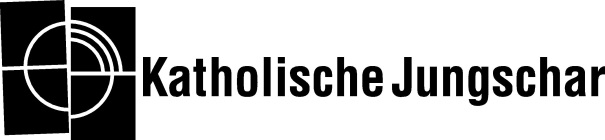 Liebe Mütter, liebe Väter!Die Katholische Jungschar ist die Kinderorganisation der Katholischen Kirche und gleichzeitig die größte Kinderorganisation Österreichs. Allein in der Erzdiözese Salzburg sind rund 5.000 Kinder in Jungschar- und MinistrantInnen-Gruppen beheimatet. Sie werden von ca. 600 ehrenamtlichen Gruppenleiterinnen und Gruppenleitern betreut.Auch in unserer Pfarre gibt es eine Jungschar- oder MinistrantInnen-Gruppe. Derzeit nehmen sich folgende GruppenleiterInnen der Kinder an: Claudia Mustermann, Gabi Muster, Johanna MannKontaktperson ist Claudia Mustermann, Adresse, TelefonnummerNeben vielfältigen Freizeitaktivitäten stehen vor allem die regelmäßigen Gruppentreffen im Vordergrund unserer Arbeit. Die Treffen finden wöchentlich (14-tägig), jeweils am Mittwoch in unserem Pfarrhof statt. Zusätzlich treffen wir uns mit den MinistrantInnen zum Proben. Teilnehmen können Kinder im Alter von 8 – 14 Jahren. Die erste Gruppenstunde im Herbst findet am 6. Oktober 2021 um 14.00 Uhr im Pfarrhof Musterhausen statt.In unseren Jungschar-/MinistrantInnen-Gruppen können Mädchen und Buben positive Gemeinschaftserfahrungen machen. Das regelmäßige und konstante Zusammensein in der Gruppe unterstützt das soziale Lernen der Kinder. Jungschararbeit bietet den Kindern unverzichtbare Lebens- und Glaubenserfahrungen: Freunde und Freundinnen werden gefunden, sie erleben das Gefühl miteinander stark zu sein und dass sie sehr viel mehr schaffen, wenn sie als Gruppe, als Gemeinschaft zusammenhalten und einander helfen. Das Motto der Katholischen Jungschar lautet „Wir stellen die Kinder in die Mitte“. Was Jungschar sein will, ist in vier Leitsätzen zusammengefasst: Lebensraum für Kinder - Kirche mit Kindern - Lobby im Interesse von Kindern - Hilfe getragen von Kindern. Wenn auch Sie Ihr Kind zu unserer Jungschargruppe/MinistrantInnen-Gruppe anmelden möchten, bitten wir Sie, das rückseitige Formular bezüglich Anmeldung, Datenschutz und Fotoverwendung aufmerksam zu lesen, auszufüllen, zu unterschreiben und spätestens bei der ersten Gruppenstunde, die Ihr Kind besucht, an eine/n der GruppenleiterInnen zu übergeben.  Wir würden uns freuen, auch Ihre Tochter / Ihren Sohn bei der Katholischen Jungschar begrüßen zu dürfen! Claudia Mustermann							Peter Huber(für die Katholische Jungschar)					  (Pfarrer) Pfarre MusterhausenAnmeldung zu den Jungschar- und/oder Ministranten-Gruppenstundenmit Einverständniserklärung betreffend Fotos und Verwendung von DatenUnsere Pfarre freut sich sehr über die Anmeldung zur Jungschargruppe / zu der pfarrlichen MinistrantInnengruppe!Für organisatorische Fragen bitten wir Sie um Angabe einer Telefonnummer und/oder E-Mail-Adresse. Die Daten, die Sie in diesem Zusammenhang zur Verfügung stellen, werden ausschließlich im Zusammenhang mit den Aktivitäten der Jungschargruppe / der MinistrantInnengruppe verwendet.Wir bitten Sie um Ihr Einverständnis zu nachfolgenden Punkten: Fotos: Ich bin einverstanden, dass meine Tochter / mein Sohn im Zusammenhang mit Aktivitäten der Jungschar- oder Ministrantengruppe auf Fotos der Pfarre abgebildet werden darf. Diese Fotos dürfen - ebenso wie selbst mitgebrachte Bilder (z.B. für die Vorstellung der Gruppe) - mit Nennung des Vornamens für die Öffentlichkeitsarbeit der Pfarre verwendet werden (z.B. im Pfarrbrief, Schaukasten, auf der Homepage der Pfarre, in Räumlichkeiten der Pfarre, für die Weitergabe an Medien, …). Wir sichern dabei eine sorgfältige Auswahl der Bilder zu. Einverstanden       nicht einverstanden Kontaktdaten: Wir verwenden Ihre Telefonnummer und E-Mail-Adresse für die Weitergabe von Informationen, welche die Jungschargruppe / Ministrantengruppe betreffen. Einverstanden       nicht einverstanden  WhatsApp-Gruppe: Wir planen im Zusammenhang mit den Aktivitäten der Jungschargruppe / der MinistrantInnengruppe die Einrichtung einer WhatsApp-Gruppe und würden Sie - zur unkomplizierten Weitergabe von Infos - in diese Gruppe aufnehmen.Einverstanden       nicht einverstanden Wir möchten darauf hinweisen, dass alle Aktivitäten nur unter Berücksichtigung der geltenden Maßnahmen zur Covid-19-Vorbeugung stattfinden können. Wir werden Sie über aktuelle Vorgaben laufend informieren.Diese Zustimmung kann jederzeit widerrufen werden, am besten schriftlich.Familienname, Vorname des Kindes / Jugendlichen:Geburtsdatum:Erziehungsberechtigte/r:
Familienname, VornameAdresse:Kontaktdaten (Telefon, E-Mail):Ort, DatumUnterschrift Erziehungsberechtigte/rund Jugendliche/r über 14 Jahre Unterschrift VertreterIn der Pfarreund Pfarrstempel